Вести из Луначарской СОШ №8.    21 мая  наступил исторический для школы день  последнего школьного звонка.   И как хорошо, что такой праздник бывает весной, цветущий, радостный, всегда новый. Нарядных и взволнованных  выпускников провожают на линейку первоклассники. Много сказано добрых напутственных слов и пожеланий  нашим выпускникам, трогательные стихи  им посвятили ребята начальных классов, а десятиклассники   по традиции вручили «дорогу в большую жизнь».   С благодарностью выпускники обратились к учителям и своим родителям. Со слезами на глазах они спели прощальную песню :Если грустно тебе – плачь,                                           Если радостно -улыбнись.                                           Скоро мы улетим вдаль,                                           Словно эти шары ввысь…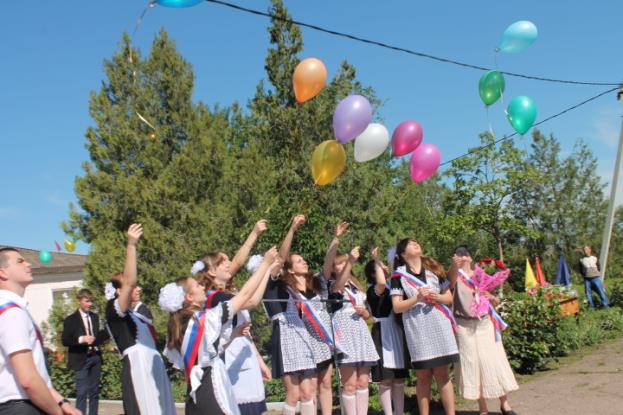       Вот и наступил кульминационный момент  праздника. Сегодня для выпускников  звенит особенный звонок, он не похож на те звонки, которые  слышали ранее – это  рубеж между детством и взрослой жизнью. А впереди выпускные экзамены, за ними выпускной вечер. Потом начнется совершенно другая, новая жизнь. И они уже не просто девочки и мальчики, их смело можно назвать полноценными гражданами нашей великой Родины.   Пусть не пугает вас неизвестность! Впереди ждут только новые начинания, новые победы!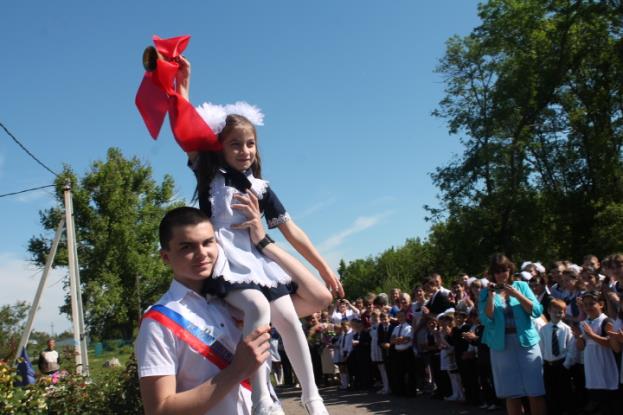 